Debrief of a Classroom Observation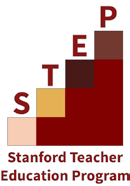 Date:			Visit #:		Teacher Candidate:					Supervisor:				                                                                    Grade Level/Subject Area:          		      	School:					                                                                                                                                                                           Observation focus:											                                                                                                                          Strengths and highlights of the class:Outcomes of and evidence for the identified focus:(i.e. student learning, classroom management, assessment)Outcomes:	Evidence:Next steps (instructional and/or candidate professional growth):•	What do the students need next?•	What would you do differently if you were to teach the lesson again?•	What goals for professional growth did the lesson prompt?•	How will you move forward with working on these goals?Questions/clarifications/dilemmas: